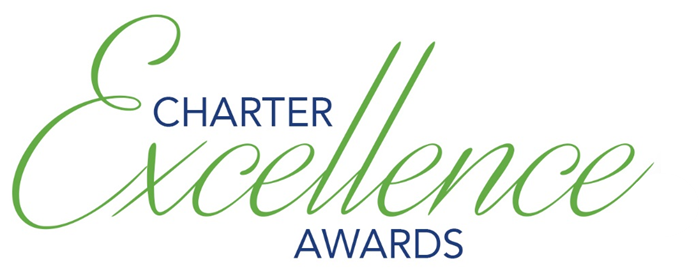 2019 CHARTER EXCELLENCE AWARDS NOMINATION FOR STUDENTSPlease select the award category of your nomination: 
Eighth Grader	 High School SeniorNominee Information Nominator Information Letter of Recommendation (Please copy and paste below. Maximum 500 words.)Student Essay (Please copy and paste below. Maximum 500 words.)List of Activities OR Resume (Please copy and paste below. Resume can be included on separate page.)Headshot (Please copy and paste below.)	Please submit to Matt Major at mmajor@incschools.org.Name: Name: School Campus Name: School Campus Name: Phone: Email: Parent Name: Parent Phone: Parent Email: Name: Name: Name: Title: School: School: Phone: Phone: Email: Relationship to Nominee: Relationship to Nominee: Relationship to Nominee: [Start letter here]Name: Relationship to Nominee: [Start essay here]